Vadovaudamasi Lietuvos Respublikos vietos savivaldos įstatymo 16 straipsnio 2 dalies 7 punktu, Pagėgių savivaldybės taryba n u s p r e n d ž i a: 1. Patvirtinti Pagėgių savivaldybės tarybos Kontrolės komiteto 2019 metų veiklos programą (pridedama).	  2. Sprendimą paskelbti Teisės aktų registre ir Pagėgių savivaldybės interneto svetainėje  www.pagegiai.lt.   Šis sprendimas gali būti skundžiamas Regionų apygardos administracinio teismo Klaipėdos rūmams (Galinio Pylimo g. 9, 91230 Klaipėda) Lietuvos Respublikos administracinių bylų teisenos įstatymo nustatyta tvarka per 1 (vieną) mėnesį nuo sprendimo paskelbimo dienos. SUDERINTA:L. e. administracijos direktoriaus pareigas                                                       Alvidas EinikisDokumentų valdymo ir teisės skyriaus vyriausiasis specialistas	              Valdas VytuvisCivilinės metrikacijos ir viešosios tvarkos skyriausvyriausioji specialistė − kalbos ir archyvo tvarkytoja                                      Laimutė MickevičienėParengė Gražina Jankauskienė,Pagėgių savivaldybės tarybos Kontrolės komiteto pirmininkėPagėgių savivaldybės tarybosveiklos reglamento2 priedasPAGĖGIŲ SAVIVALDYBĖS TARYBOS SPRENDIMO PROJEKTO„dėl pagėgių savivaldybės KONTROLĖS KOMITETO 2018 METŲ VEIKLOS PROGRAMOS PATVIRTINIMO“ AIŠKINAMASIS RAŠTAS2018-12-11Parengto projekto tikslai ir uždaviniaiPatvirtinti parengtą Pagėgių savivaldybės tarybos Kontrolės komiteto 2018 metų veiklos programą (pridedama).Kaip šiuo metu yra sureguliuoti projekte aptarti klausimaiSprendimo projektas parengtas vadovaujantis Lietuvos Respublikos vietos savivaldos įstatymo 16 straipsnio 2 dalies 7 punktą.Kokių teigiamų rezultatų laukiamaBus patvirtinta Pagėgių savivaldybės tarybos Kontrolės komiteto 2018 metų veiklos programa.Galimos neigiamos priimto projekto pasekmės ir kokių priemonių reikėtų imtis, kad tokių pasekmių būtų išvengta.Neigiamų pasekmių nenumatyta.Kokius galiojančius aktus (tarybos, mero, Savivaldybės administracijos direktoriaus) reikėtų pakeisti ir panaikinti, priėmus sprendimą pagal teikiamą projektą.Nereikės pakeisti ir panaikintas, priėmus sprendimą pagal teikiamą projektą.Jeigu priimtam sprendimui reikės kito tarybos sprendimo, mero potvarkio ar administracijos direktoriaus įsakymo, kas ir kada juos turėtų parengti.Nereikės priimti kito spendimo priimtam sprendimui.Ar reikalinga atlikti sprendimo projekto antikorupcinį vertinimąŠis sprendimas antikorupciniu požiūriu nevertinamas.Sprendimo vykdytojai ir įvykdymo terminai, lėšų, reikalingų sprendimui įgyvendinti, poreikis (jeigu tai numatoma – derinti su Finansų skyriumi)Nenumatyta derinti su Finansų skyriumi.Projekto rengimo metu gauti specialistų vertinimai ir išvados, ekonominiai apskaičiavimai (sąmatos) ir konkretūs finansavimo šaltiniaiNeigiamų specialistų vertinimų ir išvadų negauta.  Projekto rengėjas ar rengėjų grupė.Pagėgių savivaldybės Kontrolės komiteto pirmininkė Gražina Jankauskienė, tel. 8-610-14629, el. p. g.jankauskiene@pagegiai.ltKiti, rengėjo nuomone, reikalingi pagrindimai ir paaiškinimai.Nėra kitų rengėjo pagrindimų ir paaiškinimų.Pagėgių savivaldybės Kontrolės komiteto pirmininkė	        Gražina Jankauskienė                                                              PATVIRTINTA                                                                                   Pagėgių savivaldybės tarybos                                                                         2018 m. gruodžio 20 d.                                                              sprendimu  Nr. PAGĖGIŲ SAVIVALDYBĖS TARYBOS KONTROLĖS KOMITETO 2019  METŲ VEIKLOS PROGRAMAPagėgių savivaldybės tarybos Kontrolės komiteto pirmininkė                      Gražina Jankauskienė_______________________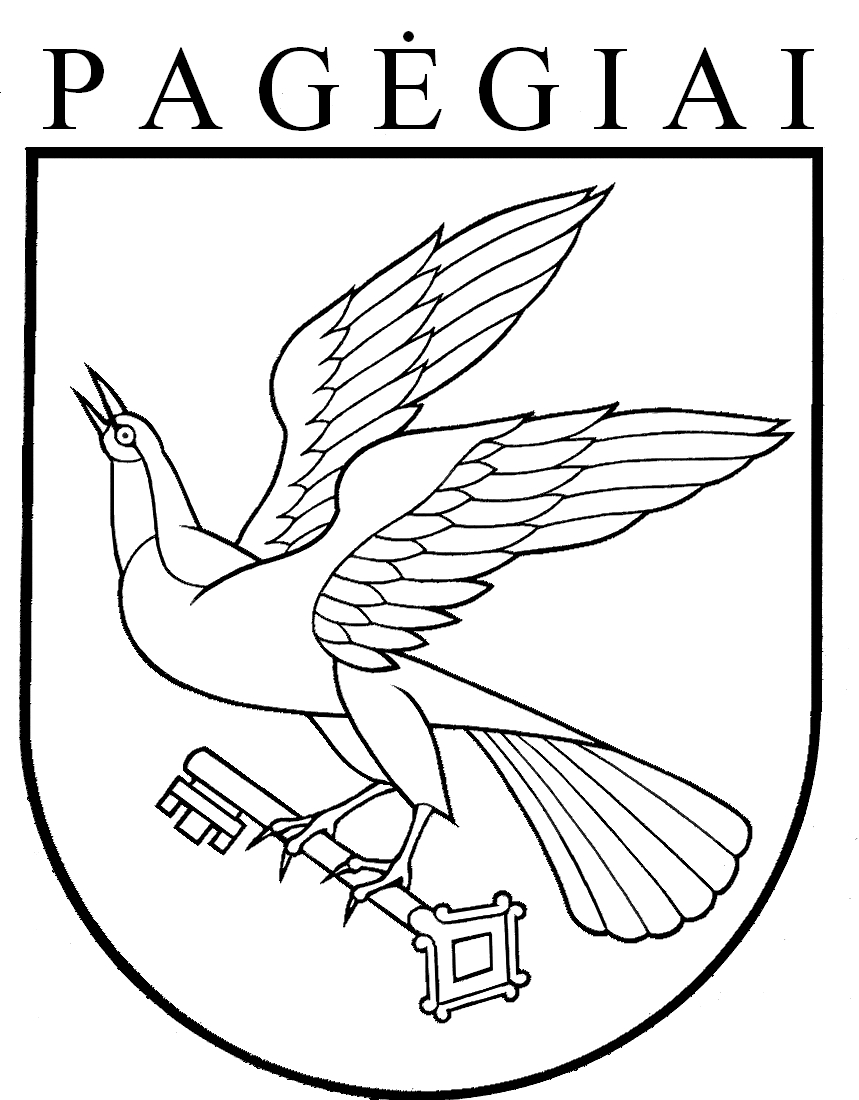 Pagėgių savivaldybės tarybasprendimasdėl pagėgių savivaldybės TARYBOS KONTROLĖS KOMITETO 2019 METŲ VEIKLOS PROGRAMOS PATVIRTINIMO2018 m. gruodžio 11 d. Nr. T1-198PagėgiaiEil.Nr.Programos priemonėsVykdymo laikotarpisAtsakingas vykdytojas1.Gyventojų priėmimas.Nuolat, esant užsiregistravusiųjųKontrolės komiteto nariai2.Gyventojų pareiškimų, skundų ir siūlymų nagrinėjimas ir dėl to priimtų pasiūlymų Tarybai teikimas.Nuolat, esant pareiškimų, skundų, siūlymųKontrolės komiteto nariai3.Savivaldybės skolos bei skolinimosi galimybių vertinimas, išvadų dėl Savivaldybės skolinimosi einamaisiais metais svarstymas.Nuolat esant reikaluiKontrolės komiteto nariai4.Savivaldybės kontrolieriaus parengtos ataskaitos dėl Savivaldybės kontrolės ir audito tarnybos veiklos plano įvykdymo svarstymas.Einamųjų metų I ketvirtisEinamųjų metų I ketvirtis5.Savivaldybės kontrolės ir audito tarnybos parengtų išvadų dėl pateiktų tvirtinti praėjusių metų Savivaldybės biudžeto vykdymo ir kitų finansinių ataskaitų svarstymas.Einamųjų metų III (IV) ketvirtisKontrolės komiteto nariai6.Savivaldybės institucijų ir įstaigų vadovų išklausymas dėl auditų metu nustatytų trūkumų ar teisės aktų pažeidimų šalinimo.Nuolat, esant reikaluiKontrolės komiteto nariai, Savivaldybės kontrolierius, įstaigų vadovai7.Savivaldybės kontrolės ir audito tarnybos kitų metų veiklos plano projekto svarstymas ir pasiūlymų dėl šio plano projekto papildymo ar pakeitimo teikimas.Einamųjų metų IV ketvirtisKontrolės komiteto nariai, Savivaldybės kontrolierius8.Savivaldybės kontrolės ir audito tarnybos ateinančių metų veiklos planui vykdyti reikalingų asignavimų įvertinimas ir išvados dėl to teikimas.Einamųjų metų IV ketvirtisKontrolės komiteto nariai9.Atsiskaitymas už kontrolės komiteto veiklą Savivaldybės tarybai.Einamųjų metų IV ketvirtisKontrolės komiteto pirmininkas